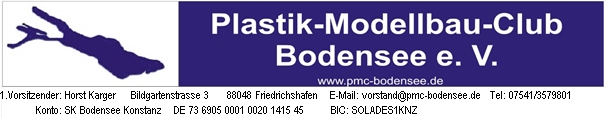 Antrag auf Aufwandsentschädigung für Fahrten zu Veranstaltungen um den  PMC-Bodensee e.V. zu repräsentieren Veranstaltung mit Namen und Ort:………………………………………………………………………………………………………………………………………………………………………………………………………..Datum:…………………………………ca. Entfernung ( einfache Fahrt) vom Wohnort:…………………..kmIch habe folgende Modelle im Namen des  PMC-Bodensee e.V. ausgestellt:Maßstab: …………………….. *Bezeichnung des Modells I Diorama: ………………………………………..……………………………………………………………………………………………………………………………………………………………………………………………………………………………………………………*Ich habe mit folgendem I den Modell len I Diorama I en am Wettbewerb teilgenommen:…………………………………………………………………………………………………………………………Platzierung I en: …………………………………………………………………………………………………….Aufwandsentschädigung für Fahrten:von 50 - 200 Straßenkilometer (einfache Fahrt) : 20,- Euro ………………..von 200 - 400 Straßenkilometer (einfache Fahrt) : 40,- Euro ……………….über 400 Straßenkilometer (einfache Fahrt) : 60,- Euro ……………………..Bitte ankreuzen:A) Auszahlung des Betrages beim nächsten Clubabend:     O*B) Überweisung auf mein Konto:       OKreditinstitut: ……………………………………………………………………..IBAN:……………………………………………………………………………..BIC: ……………………………………………………………….Antragsteller:      *Name ………………………………...		 Vorname:………………………………Ort & Datum:………………………………………………  Unterschrift……………………………………………………Antrag bitte beim Clubabend abgeben oder dem Kassenwart des PMC-Bodensee e.V. zusenden.Bedingung für die Genehmigung ist die bestätigte zeitnahe Zusendung von Text und Bild an den Webmaster von der Veranstaltung. Ferner müssen die ausstellenden Mitglieder und deren Ausstellung durch Wimpel und Vereinskleidung dem PMC-Bodensee zuzuordnen sein.Bitte in DRUCKBUCHSTABEN ausfülIen.